VideoconferÊncia – Retomada de conteúdoEXPRESSÕES ALGÉBRICAS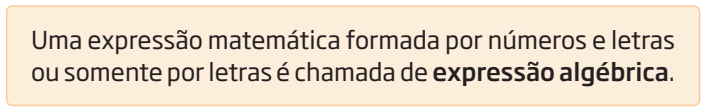 Por exemplo:Um quintal tem forma retangular com uma área gramada de forma quadrada em seu interior.
Para determinar a área do piso desse quintal, podemos subtrair da área total do quintal a
área do gramado. 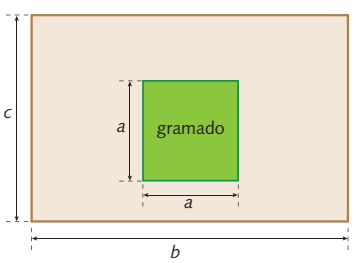 Observe:
• A área do quintal é representada por:b∙c ou bc• A área do gramado é representada por:a∙a ou a²
Logo, a expressão algébrica que representa a área do piso é:b∙c  - a∙a  ou  bc – a²1. Como fica a expressão algébrica que represente o perímetro da imagem: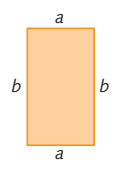 2.  Calcule o valor numérico da expressão algébrica conforme os valores dados para a, b e h.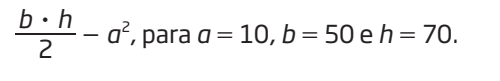 EQUAÇÕES 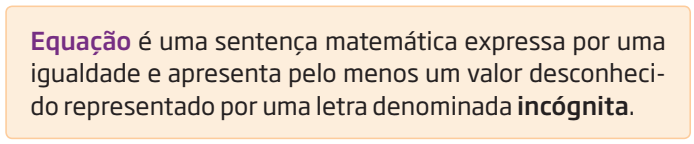 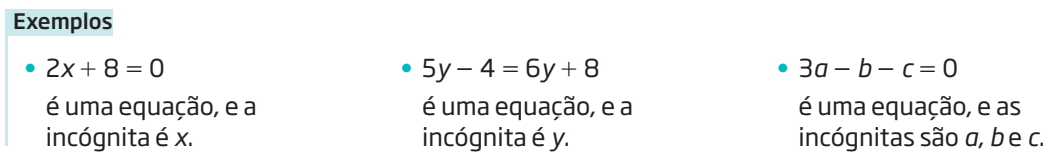 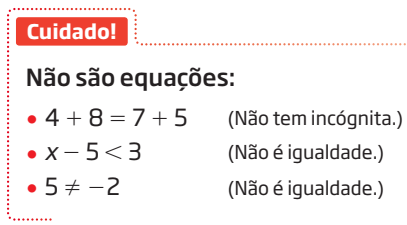 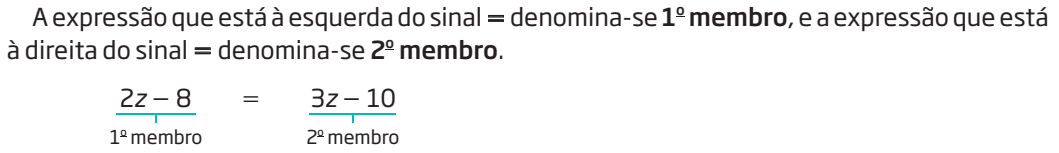 Uma equação é de 1º grau se o maior expoente da incógnita for igual a 1.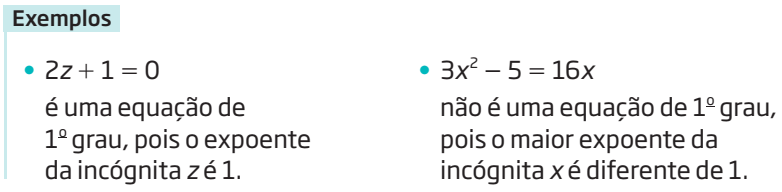 3. Analise a imagem: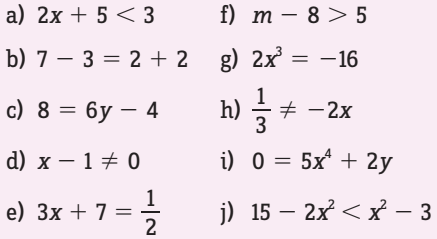 Quais sentenças matemáticas são equações?Quais são equações do 1º grau?Resolução de equações do 1º grau com uma incógnita:A solução de uma equação corresponde apenas aos valores do conjunto universo que tornam a sentença verdadeira. Resolver uma equação é o mesmo que encontrar sua solução ou encontrar a raiz da equação.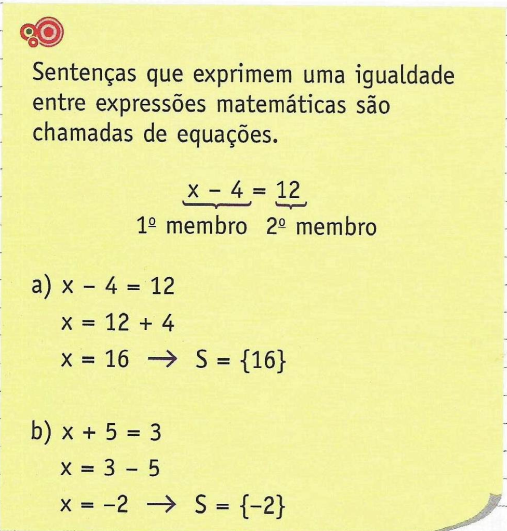 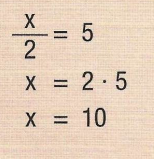 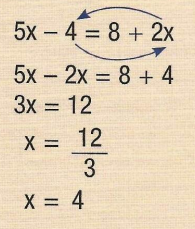 4. Calcule mentalmente a raiz das equações:a)  x – 8 = 0b)  = 12c) 6y = - 18d) 2x + 5 = 12 + xe) -2a = 6f) y + 8 = 55. Resolva as seguintes equações do 1º grau:a) 4x + 29 = 11 + xb) 3x + 160 = 16 – 5x